РЕШЕНИЕ
Глазовской городской Думы
седьмого созыва№ 286	26 октября 2022 годаО внесении изменений в Устав муниципального образования «Город Глазов»В целях приведения Устава муниципального образования «Город Глазов» в соответствие с действующим законодательством, руководствуясь Федеральным законом от 06.10.2003 № 131-ФЗ «Об общих принципах организации местного самоуправления в Российской Федерации», Федеральным законом от 30.12.2021 № 492-ФЗ «О внесении изменений в Федеральный закон «Об искусственных земельных участках, созданных на водных объектах, находящихся в федеральной собственности, и о внесении изменений в отдельные законодательные акты Российской Федерации» и отдельные законодательные акты Российской Федерации», законом Удмуртской Республики от 27.12.2021 № 141-РЗ «О внесении изменений в отдельные законы Удмуртской Республики в связи с принятием Федерального закона «О внесении изменений в Федеральный закон «Об общих принципах организации и деятельности контрольно-счетных органов субъектов Российской Федерации и муниципальных образований» и отдельные законодательные акты Российской Федерации», руководствуясь Уставом города Глазова,Глазовская городская Дума решает:1. Внести в Устав муниципального образования «Город Глазов», принятый решением Городской Думы города Глазова от 30 июня 2005 года № 461 (в ред. решений Глазовской  городской Думы от 28.03.2006 № 99, от 12.04.2006 № 112, от 30.08.2006 № 193, от 28.04.2007 № 358, от 31.10.2007 № 435, от 27.02.2008 № 511, от 25.06.2008 № 575, от 04.03.2009 № 692, от 30.06.2009 № 758, от 03.03.2010 № 861, от 20.12.2010 № 28, от 21.11.2011 № 125, от 27.06.2012 № 201, от 26.09.2012 № 230, от 27.03.2013 № 293, от 30.10.2013 № 374, от 23.04.2014 № 446, от 24.12.2014 № 522, от 29.04.2015 № 557, от 29.07.2015 № 608, от 28.10.2015 № 29, от 28.09.2016 № 169, от 29.03.2017 № 236, от 25.10.2017 № 300, от 31.01.2018 № 326, от 29.08.2018 № 387, от 26.11.2018 № 412, от 28.08.2019 № 501, от 29.04.2020 № 585, от 30.06.2021 № 108, от 26.01.2022 № 167), следующие изменения:1) в пункте 40 части 1 статьи 7 слова «, проведение открытого аукциона на право заключить договор о создании искусственного земельного участка» исключить;2) в пункте 52 части 1 статьи 34  слова «, проведение открытого аукциона на право заключить договор о создании искусственного земельного участка» исключить;3) в статье 35.1:а) наименование статьи дополнить словами «, председателя Контрольно-счетного органа города Глазова»;б) в части 2:абзац первый изложить в следующей редакции:«2. Депутату, осуществляющему полномочия на постоянной основе, выборному должностному лицу местного самоуправления, председателю Контрольно-счетного органа города Глазова (далее - лицо, замещающее муниципальную должность) устанавливаются следующие гарантии:»;в абзаце пятом слова «О гарантиях осуществления полномочий депутата представительного органа муниципального образования, члена выборного органа местного самоуправления, выборного должностного лица местного самоуправления в Удмуртской Республике» заменить словами «О  гарантиях осуществления полномочий депутата и лица, замещающего муниципальную должность в Удмуртской Республике»;в) в части 4 слова «О гарантиях осуществления полномочий депутата представительного органа муниципального образования, члена выборного органа местного самоуправления, выборного должностного лица местного самоуправления в Удмуртской Республике» заменить словами «О  гарантиях осуществления полномочий депутата и лица, замещающего муниципальную должность в Удмуртской Республике»;4) абзац девятый части 5 статьи 40 изложить в следующей редакции:«Официальное опубликование решения Глазовской городской Думы о принятии Устава муниципального образования «Город Глазов» и решения Глазовской городской Думы о внесении изменений в Устав муниципального образования «Город Глазов» также осуществляется посредством размещения (опубликования) их полного текста на портале Министерства юстиции Российской Федерации в разделе «Нормативные правовые акты в Российской Федерации» (http://pravo-minjust.ru, http://право-минюст.рф) в информационно-телекоммуникационной сети «Интернет» (зарегистрировано в качестве сетевого издания Федеральной службой по надзору в сфере связи, информационных технологий и массовых коммуникаций, регистрационный номер ЭЛ № ФС77-72471 от 5 марта 2018 года).».2. Главе города Глазова направить настоящее решение на государственную регистрацию в порядке, предусмотренном Федеральным законом «О государственной регистрации уставов муниципальных образований».3. Настоящее решение подлежит официальному опубликованию после его государственной регистрации и вступает в силу после его официального опубликования.4. Контроль за исполнением настоящего решения возложить на Главу города Глазова. Глава города Глазова		С.Н. КоноваловПредседатель Глазовской городской Думы 		И.А. Волков город Глазов«27»  октября 2022 годаГородская Дума муниципального образования «Город Глазов» (Глазовская городская Дума)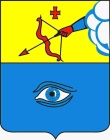 «Глаз кар» муниципал кылдытэтлэн кар Думаез  (Глаз кар Дума)